      NORSK IRSKSETTERKLUBB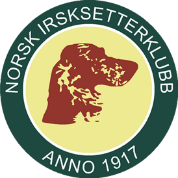 REISEREGNINGREISE MED EGEN BIL:ØVRIGE UTLEGG; Her må kvitteringer vedlegges (vedlegg fra bompengekalulator.no):Antall vedlegg: Sted / dato: Underskrift: NAVNADRESSEKONTONUMMERTYPE ARRANGEMENTMIN FUNKSJONDATOSTEDANTALL KMpr. / kmSUM KR.x kr. 3,50  FLYBILLETTKr.TOGBILLETTKr.FERJE/ BOMPENGERKr. TAXI / BUSSKr.PARKERINGKr. OVERNATTINGKr.MAT / DRIKKEKr.DIVERSEKr. SUMKr. SUM REISE MED EGEN BILSUM ØVRIGE UTLEGGSUM TOTALTKR.KR.KR.  